ОТЧЕТо прохождении производственной практики по профилю специальности  Основы Реабилитации    Название практикиСтудента (ки) Фармацевтического колледжаГБОУ ВПО КрасГМУ им. проф. В.Ф.Войно-Ясенецкого Минздрава Россиигруппы ____211-2____    курса ____2____ специальности  34.02.01 Сестринское делоочной (очно-заочной) формы обучения(нужное подчеркнуть)____________________Платонова Александра Юрьевна ______________________(фамилия, имя, отчество)База прохождения практики:  __________________Дистанционно ________Срок прохождения практики с ______21.05________ по _____27.05_____    2020г.За время прохождения практики хорошо овладел(а) следующими манипуляциями: ____Я теоретически ознакомилась со всеми манипуляциями ______________________________________________________________________________________________________________________________________________________________________________________________________________________________________________________________________________________________________________________________________________________________________________________________________________________________________________________________________________________________________________________________________________________________________________________________________________________________________________________________________________Изучил(а) нормативную документацию: (№ приказов, инструкций) __Приказ М3 СССР № 405 от 1983 г. «О порядке направления иногородних больных на консультацию и лечение в лечебно-профилактические учреждения»  Приказ МЗ СССР № 817 от 1.09.1949 г. «Положение о физиотерапевтическом кабинете и отделении», приказ МЗ СССР от 21.12.1984 n 1440 (ред. От 18.06.1987) об утверждении условных единиц на выполнение физиотерапевтических процедур, норм времени по массажу, положений о физиотерапевтических подразделениях и их персонале.________________________________________________________________________________________________________________________________________________________________________________________________________________________________________________________________________________________________________________________________________________________________________________________________________________________________________________________________________________________________________________________________________________________________________________Провел(а) комплексы физической гимнастики, массаж, процедуры ингаляций,наблюдала процедуры электролечения, теплолечения, водолечения, светолечения:                                                                                      (нужное подчеркнуть) ______________________________________________________________________________________________________________________________________________________________________________________________________Заполнял(а) медицинскую документацию: _Медицинская карта стационарного больного 003/у,  Медицинская карта амбулаторного больного 025/у,  Карта больного, лечащего в ФТО (ФТК) 044/у____________________________________________________________________________________________________________________________________________________________________________________________________________________________________________________________________________________________________________________________________________________________________________________________________________________________________________________________________________________________________________________________________________________________________________________________________________________________________________________________________________________________________Методическим и непосредственным руководителями практики оказывалась следующая помощь:Консультация по заполнению документации _____________________________________________________________________________________________________________________________________________________________________________________________________________________________________________________________________________________________________________________________________________________________________________________________________________________________________________________________________________Замечания, предложения: ______________________Нет___________________________________________________________________________________________________________________________________________________________________________________________________________________________________________________________________________________________________________________________________________________________________________________________________________________________________________________________________________________________________________________________________________________________________________________________________________________________________________________________ЦИФРОВОЙ  ОТЧЕТВыполнено всего манипуляций __31___,% выполненных манипуляций __100____.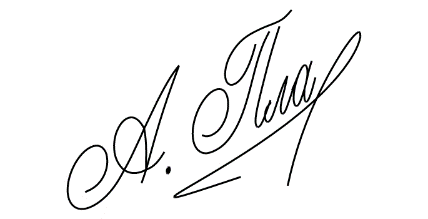     Подпись студента _____________________/ Платонова А.Ю.Подпись непосредственного руководителя ________ / ________________